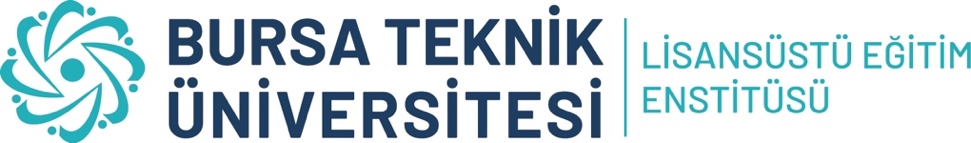 ÖĞRENCİ BİLGİLERİÖĞRENCİ BİLGİLERİÖĞRENCİ BİLGİLERİÖĞRENCİ BİLGİLERİÖĞRENCİ BİLGİLERİÖĞRENCİ BİLGİLERİAdı SoyadıAdı SoyadıAdı SoyadıNumarası / DönemiNumarası / DönemiNumarası / DönemiAnabilim Dalı / ProgramıAnabilim Dalı / ProgramıAnabilim Dalı / Programı Anabilim DalıLisansüstü DereceLisansüstü DereceLisansüstü DereceTelefonTelefonTelefonE-PostaE-PostaE-PostaDanışmanDanışmanDanışmanİKİNCİ TEZ DANIŞMANI ÖNERİ FORMUİKİNCİ TEZ DANIŞMANI ÖNERİ FORMUİKİNCİ TEZ DANIŞMANI ÖNERİ FORMUİKİNCİ TEZ DANIŞMANI ÖNERİ FORMUİKİNCİ TEZ DANIŞMANI ÖNERİ FORMUİKİNCİ TEZ DANIŞMANI ÖNERİ FORMUAnabilim Dalı Başkanlığına,Bilgileri verilen öğrenciye ikinci tez danışmanı atanması için önerilen öğretim üyesi ve atamanın gerekçesi aşağıda belirtilmiştir.Gereğini arz ederim. DanışmanUnvanı, Adı SoyadıAnabilim Dalı Başkanlığına,Bilgileri verilen öğrenciye ikinci tez danışmanı atanması için önerilen öğretim üyesi ve atamanın gerekçesi aşağıda belirtilmiştir.Gereğini arz ederim. DanışmanUnvanı, Adı SoyadıAnabilim Dalı Başkanlığına,Bilgileri verilen öğrenciye ikinci tez danışmanı atanması için önerilen öğretim üyesi ve atamanın gerekçesi aşağıda belirtilmiştir.Gereğini arz ederim. DanışmanUnvanı, Adı SoyadıAnabilim Dalı Başkanlığına,Bilgileri verilen öğrenciye ikinci tez danışmanı atanması için önerilen öğretim üyesi ve atamanın gerekçesi aşağıda belirtilmiştir.Gereğini arz ederim. DanışmanUnvanı, Adı SoyadıAnabilim Dalı Başkanlığına,Bilgileri verilen öğrenciye ikinci tez danışmanı atanması için önerilen öğretim üyesi ve atamanın gerekçesi aşağıda belirtilmiştir.Gereğini arz ederim. DanışmanUnvanı, Adı SoyadıAnabilim Dalı Başkanlığına,Bilgileri verilen öğrenciye ikinci tez danışmanı atanması için önerilen öğretim üyesi ve atamanın gerekçesi aşağıda belirtilmiştir.Gereğini arz ederim. DanışmanUnvanı, Adı SoyadıGerekçe(Ek sayfa kullanılabilir)ÖNERİLEN İKİNCİ TEZ DANIŞMANIÖNERİLEN İKİNCİ TEZ DANIŞMANIÖNERİLEN İKİNCİ TEZ DANIŞMANIÖNERİLEN İKİNCİ TEZ DANIŞMANIÖNERİLEN İKİNCİ TEZ DANIŞMANIÖNERİLEN İKİNCİ TEZ DANIŞMANIUnvanı, Adı SoyadıUnvanı, Adı SoyadıÜniversite / Bölüm / Anabilim DalıÜniversite / Bölüm / Anabilim DalıÜniversite / Bölüm / Anabilim DalıE-PostaANABİLİM DALI BAŞKANLIĞIANABİLİM DALI BAŞKANLIĞIANABİLİM DALI BAŞKANLIĞIANABİLİM DALI BAŞKANLIĞIANABİLİM DALI BAŞKANLIĞIANABİLİM DALI BAŞKANLIĞILisansüstü Eğitim Enstitüsü Müdürlüğüne,Bilgileri verilen öğrenciye ikinci danışman olarak, yukarıda belirtilen öğretim üyesinin atanması hususunda;Gereğini arz ederim.Anabilim Dalı BaşkanıUnvanı, Adı SoyadıLisansüstü Eğitim Enstitüsü Müdürlüğüne,Bilgileri verilen öğrenciye ikinci danışman olarak, yukarıda belirtilen öğretim üyesinin atanması hususunda;Gereğini arz ederim.Anabilim Dalı BaşkanıUnvanı, Adı SoyadıLisansüstü Eğitim Enstitüsü Müdürlüğüne,Bilgileri verilen öğrenciye ikinci danışman olarak, yukarıda belirtilen öğretim üyesinin atanması hususunda;Gereğini arz ederim.Anabilim Dalı BaşkanıUnvanı, Adı SoyadıLisansüstü Eğitim Enstitüsü Müdürlüğüne,Bilgileri verilen öğrenciye ikinci danışman olarak, yukarıda belirtilen öğretim üyesinin atanması hususunda;Gereğini arz ederim.Anabilim Dalı BaşkanıUnvanı, Adı SoyadıLisansüstü Eğitim Enstitüsü Müdürlüğüne,Bilgileri verilen öğrenciye ikinci danışman olarak, yukarıda belirtilen öğretim üyesinin atanması hususunda;Gereğini arz ederim.Anabilim Dalı BaşkanıUnvanı, Adı SoyadıLisansüstü Eğitim Enstitüsü Müdürlüğüne,Bilgileri verilen öğrenciye ikinci danışman olarak, yukarıda belirtilen öğretim üyesinin atanması hususunda;Gereğini arz ederim.Anabilim Dalı BaşkanıUnvanı, Adı SoyadıAçıklamalar:BTÜ dışından görevlendirilecek ikinci tez danışmanları için özgeçmiş eklenmesi gerekmektedir.Açıklamalar:BTÜ dışından görevlendirilecek ikinci tez danışmanları için özgeçmiş eklenmesi gerekmektedir.Açıklamalar:BTÜ dışından görevlendirilecek ikinci tez danışmanları için özgeçmiş eklenmesi gerekmektedir.Açıklamalar:BTÜ dışından görevlendirilecek ikinci tez danışmanları için özgeçmiş eklenmesi gerekmektedir.Açıklamalar:BTÜ dışından görevlendirilecek ikinci tez danışmanları için özgeçmiş eklenmesi gerekmektedir.Açıklamalar:BTÜ dışından görevlendirilecek ikinci tez danışmanları için özgeçmiş eklenmesi gerekmektedir.